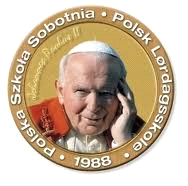 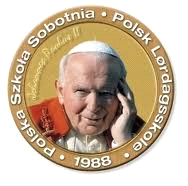 REGULAMIN
KONKURSU DLA UCZNIÓW KLAS POLSKIEJ SZKOŁY SOBOTNIEJ IM. ŚW. JANA PAWŁA II W OSLO
„Twoja Twarz Brzmi Znajomo” – artyści polscy. § 1. Cel i tematyka Konkursu 
Polska Szkoła Sobotnia w Oslo ogłasza konkurs muzyczny pod hasłem: „Twoja Twarz Brzmi Znajomo" – artyści polscy. Konkurs nawiązuje do promowania kultury polskiej poza granicami Polski.Celem konkursu jest:rozwijanie wyobraźni twórczej, promowanie polskości, rozwój kreatywności, wrażliwości artystycznej oraz umiejętnego dokonywania indywidualnego wyboru. § 2. Zasady Konkursu 
Uczestnikami konkursu mogą być uczniowie klas 4-6. Udział w konkursie jest dobrowolny. Aby konkurs się odbył, liczba uczestników musi wynosić minimum 5 osób. § 3. Zasady uczestnictwa Ogłoszenie konkursu odbędzie się na porannym spotkaniu w Polskiej Szkole oraz na stronie szkoły.Jeden uczestnik może zgłosić do konkursu maksymalnie 1 nagranie.Prace oceniane będą indywidualnie.Aby wziąć udział w konkursie należy wybrać polskiego artystę, przygotować charakteryzację 
i choreografię oraz nagrać filmik z występem. Uczniowie używają oryginalnego podkładu (nie śpiewamy swoim glosem). Wideo powinno zawierać minimum jedna zwrotkę z refrenem wybranej piosenki. Film uczniowie wysylaja na adres mailowy pani Marioli Drejowicz- Gerent: mariola.drejowicz-gerent@szkolapolska.no wraz z kopią do pani Ilony Grzesiczak: ilona.grzesiczak@szkolapolska.no. Termin nadsyłania prac: 22.04.2023Ogłoszenie wyników: 06.05.2023Do pracy należy dołączyć następujące informacje o autorze: imię, nazwisko, klasa.Uczestnictwo w konkursie będzie wpisane na świadectwie. Zgłaszając się do konkursu osoby odpowiedzialne za uczestnika konkursu, zgadzają się na publikowanie wykonanych prac z imieniem i nazwiskiem oraz klasą w mediach społecznościowych szkoły. § 4. Nagrody Autorom najlepszych prac zostaną przyznane nagrody:
- I miejsce
- II miejsce
- III miejsceLista nagrodzonych osób zostanie opublikowana na stronie internetowej Polskiej Szkoły Sobotniej.§5. Organizacja konkursu i opracowanie regulaminu: Mariola Drejowicz- Gerent, Ilona Grzesiczak§6. Komisja konkursowa W celu przeprowadzenia Konkursu, zostanie powołana Komisja konkursowa, w składzie: Wychowawcy klas 4-6Dyrektor Szkoły: Aleksandra AdamikDwoje rodziców, których dzieci nie biorą udziału w konkursiePrzy ocenie wideo uwzględnia się:Wybór polskiej piosenkiKreatywność i oryginalność w tworzeniu charakteryzacji oraz choreografiiWalory estetyczneNie oceniamy śpiew dlatego uczniowie używają  playback (nie śpiewają samodzielnie)Regulamin dostępny jest na stronie internetowej: http://www.szkolapolska.no/ Zapraszamy i życzymy przyjemnej pracy i sukcesów!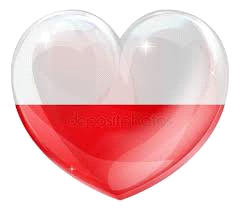 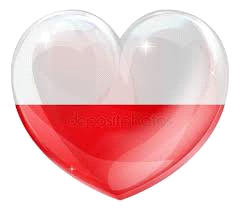 